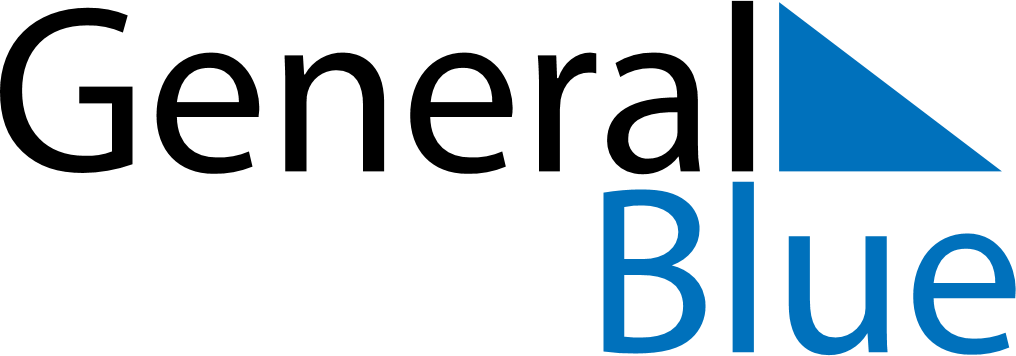 February 2020February 2020February 2020February 2020New ZealandNew ZealandNew ZealandSundayMondayTuesdayWednesdayThursdayFridayFridaySaturday123456778Waitangi Day91011121314141516171819202121222324252627282829